2020 metais Lietuvos centralizuoto šilumos tiekimo (toliau - CŠT) sektoriuje beveik 75 proc. šilumai pagaminti sunaudoto kuro buvo atsinaujinantis – iš esmės tai smulkinta mediena ir nedidelė atsinaujinanti komunalinių atliekų dalis. Pradėjus veikti pilna galia Vilniaus kogeneracinei jėgainei (planuojama 2022 metais) smulkinta mediena kuro balanse prognozuojama pasieks 80-90 proc. Didelę dalį smulkintos medienos šildymui naudoja ir pramonės įmonės, šio kuro dėka šiluminėse elektrinėse generuojama stabili elektros energija. Taigi, smulkinta mediena tapo Lietuvos energetikoje strategiškai svarbiausiu kuru, o centralizuotai tiekiamos šilumos ir generuojamos elektros kainos labai priklauso nuo šio kuro įsigijimo sąlygų. Pažymėtina, kad sparčiai atsisakant iškastinio kuro (gamtinių dujų) naudojimo, alternatyvaus sprendimo apsirūpinant šiluma artimoje perspektyvoje nėra.  Saulės energija tinkama tik karštam vandeniui ruošti, o šilumos siurbliai šaltuoju laikotarpiu mažai efektyvūs senos statybos daugiabučiuose ir kituose „radiatorinio“ šildymo pastatuose. Be to, jie daugiausiai naudoja elektrą, didžiąja dalimi pagamintą iškastiniu kuru, tad menkai prisideda prie klimato kaitos problemų sprendimo. Sudėtingesnės technologijos kol kas labai brangios. Smulkintos medienos paklausa auga ne tik Lietuvoje - jos naudojimo pajėgumai sparčiai didėja tiek Šiaurės šalyse, tiek ir Baltarusijoje, Lenkijoje, Vokietijoje ir kt. Dėl didėjančio poreikio biokurą į Europą pradėta transportuoti dideliais atstumais net iš Lotynų Amerikos ar Kanados. Dėl smulkintos medienos tenka konkuruoti ir su plintančiais plokščių gamybos ir celiuliozės fabrikais. Visa tai liudija, kad jos paklausa, tuo pačiu ir kainos greičiausiai tik didės. Europos Komisija imasi teisinio reguliavimo, skatindama tvariai naudoti daugiau vietinės kilmės žaliavą, tad biokuro importas ateityje bus mažiau patrauklus, o biokuro kainos labiau priklausys nuo vietinės rinkos struktūros ir konkurencingumo.  Šiuo metu besiklostanti situacija Lietuvos biokuro rinkoje indikuoja, jog 2020/2021 m. šildymo sezono metu, centralizuotai tiekiamos šilumos kainos gyventojams gali išaugti. To priežastis - biokuro kainų reikšmingas didėjimas. Šiuo metu energijos išteklių biržoje Baltpool yra sudaryta ilgalaikių sandorių, kuriais šilumos įmonės užsitikrino kol kas tik apie 10 proc. artėjančiam šildymo sezonui reikalingo biokuro kiekio. Sudarytų kontraktų kaina rodo, kad biokuro kaina, lyginant su 2020/2021 metų šildymo sezonu, Lietuvoje gali didėti maždaug 40-60 proc. Atskirų įmonių skaičiavimais dėl didėjančių išlaidų biokurui galutinė šilumos kaina jau šią žiemą gali išaugti 10-30 proc.Įvertinant, kad smulkinta mediena tapo svarbiausia kuro rūšimi Lietuvoje, lemianti šalies gyventojų šildymo ir karšto vandens išlaidas, o dalinai ir eilės pramonės įmonių sąnaudas bei turi įtakos elektros generavimo stabilumui ir jos kainoms, manome, kad Lietuvos valstybinės įstaigos  turi aktyviau prisidėti patikimai aprūpinant šalies energetiką šio kuro ištekliais optimaliomis kainomis. Biokuro įsigijimo kainą biržoje formuoja paklausos ir pasiūlos santykis. Todėl siekiant stabilizuoti  kainų augimą, biokuro tiekime turėtų aktyviau dalyvauti Valstybinių miškų urėdija (toliau - VMU), kuri turi visas galimybes į rinką tiekti ne tik žaliavą, bet ir reikšmingus biokuro kiekius. Valstybiniai miškai sudaro didesnę dalį Lietuvos miškų, o didesnės apimties galutinio biokuro ruoša ir pardavimas su protinga pelno marža energetikos įmonėms būtų biokuro ir atitinkamai šilumos kainų stabilumo garantas. Galimos aktyvesnio VMU dalyvavimo biokuro rinkoje priemonės:Nustatyti kvotas ar valstybinius užsakymus, kurie leistų palaipsniui padidinti į biokuro biržą patiekiamus galutinai paruoštos smulkintos medienos kiekiusVMU galėtų suformuoti patikimai bet kokiu oru prieinamus biokuro sandėlius ir taip išvengti biokuro deficito ar kainų šuolio nepalankaus oro sąlygomis. Toks biokuras galėtų būti specifikuojamas kaip rezervinis ir sunaudojamas jį užsisakiusių įmonių iki šildymo sezono pabaigos. Tai sudarytų galimybes sumažinti biokuro kiekius saugomus katilinėse ir elektrinėse, jeigu rezervinis kuras būtų patikimai pristatomas pareikalavus po 2-3 parų.Svarstytinas ir valstybinių sezoninio saugojimo biokuro strateginių atsargų suformavimas VMU miško sandėliuose, kurių šiuo metu trūksta. VMU sukauptas biokuro atsargas galėtų pasiūlyti rinkai, esant kritinėms sąlygoms: biokuro nepasiekiamumui miškuose, labai pakilus biokuro kainoms ar pan. VMU, kaip stambaus biokuro tiekėjo, intervencija į biokuro rinką padėtų palaikyti stabilesnį biokuro kainų lygį, o tuo pačiu ir stabilias valstybės reguliuojamas šilumos bei dalinai elektros kainas.Tokiomis ar kitomis priemonėmis VMU galėtų aktyviau įsijungti į Lietuvos energetikos aprūpinimą strategiškai svarbiu biokuru, užtikrinant tiek energetinę nepriklausomybę, tiek ir optimalias šio kuro kainas.   Lietuvos šilumos tiekėjų asociacija prašo valstybės institucijų formuoti politiką, siekiant aktyvesnio ir platesnio masto Valstybinių miškų urėdijos įsitraukimo į strateginio Lietuvos kuro – BIOKURO - tiekimo sistemą, panaudojant tokius privalumus, kaip valdomi miškai, kontroliuojama žaliava, masto ekonomija ir kitos aplinkybės sudarančios prielaidas efektyviai veiklai biokuro rinkoje.  Asociacijos prezidentas 					dr. Valdas LukoševičiusR. Gurklienė, tel. (85) 266 7094, el. p.: ramune@lsta.lt 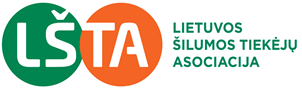 V. Gerulaičio g. 10LT-08200 VilniusTel. (8-5) 2667025Faks. (8-5) 2356044info@lsta.lt, www.lsta.ltJuridinių asmenų registrasVĮ „Registrų centras“ Vilniaus filialasĮmonės kodas 124361985 
Atsiskaitomoji sąskaita LT27 7044 0600 0125 7217 AB SEB bankasLietuvos Respublikos VyriausybeiLietuvos Respublikos Seimo Ekonomikos komitetuiLietuvos Respublikos Seimo Energetikos ir darnios plėtros komisijaiLietuvos Respublikos aplinkos ministerijaiLietuvos Respublikos energetikos ministerijaiVĮ Valstybinių miškų urėdijai2021-08-17Nr. 76Lietuvos Respublikos VyriausybeiLietuvos Respublikos Seimo Ekonomikos komitetuiLietuvos Respublikos Seimo Energetikos ir darnios plėtros komisijaiLietuvos Respublikos aplinkos ministerijaiLietuvos Respublikos energetikos ministerijaiVĮ Valstybinių miškų urėdijaiĮNr. Dėl VALSTYBINIŲ MIŠKŲ URĖDIJOS AKTYVESNIO DALYVAVIMO LIETUVOS  BIOKURO RINKOJEDėl VALSTYBINIŲ MIŠKŲ URĖDIJOS AKTYVESNIO DALYVAVIMO LIETUVOS  BIOKURO RINKOJEDėl VALSTYBINIŲ MIŠKŲ URĖDIJOS AKTYVESNIO DALYVAVIMO LIETUVOS  BIOKURO RINKOJEDėl VALSTYBINIŲ MIŠKŲ URĖDIJOS AKTYVESNIO DALYVAVIMO LIETUVOS  BIOKURO RINKOJE